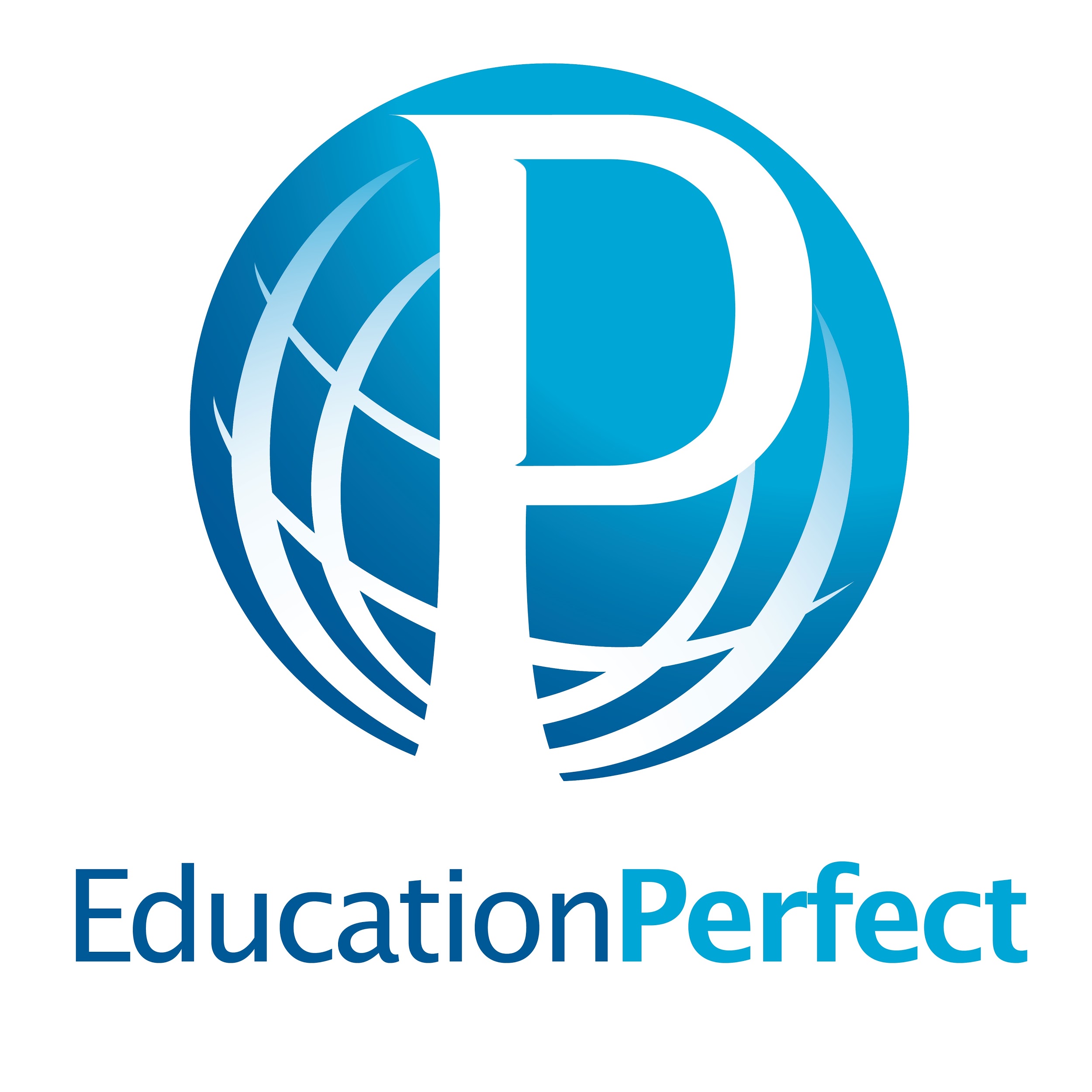 [Date]Dear Parent or Guardian,Education Perfect is a powerful online learning platform that [School Name] has been using and enjoying within their curriculum for some time now. Education Perfect has been shown to magnify the value of a teacher in the classroom, improve learning outcomes and increase student engagement across multiple curriculum areas.The program helps all aspects of students’ learning and also offers teachers many tools to track their students’ progress and manage their students’ learning. As an added bonus, the program also allows parents/guardians to be informed about their children’s learning and can send emails to parents/guardians informing them when their child has been set a homework task.Education Perfect offers a flipped classroom experience across a variety of subjects, including Science, Maths, English & Languages. The program has been successfully implemented in hundreds of schools from around the world, with notable impacts on student motivation, engagement, and grades. Our Education Perfect World Series, which comprises global, state, and inter-class competitions, runs throughout the year, and encourages students to continue to engage with their learning. Students gain points for every word or concept they learn, so they can therefore compete against their friends in a fun, educational and safe environment at their own pace.Key features:Direct Integration with many LMS systems.Single Sign-On available.Full examination and assessment features available to school (this is the same technology used by the New Zealand Qualifications Authority to deliver digital Pilot Assessments in 2014, 2015 and 2016).Access anywhere, anytime on PC/Laptop/Tablet devices.Parent reporting.Live Monitoring - tells you if students go off task onto other sites/programs.Spaced Repetition.Content fully customisable.Full entry to all Education Perfect World Series Events.You are welcome to visit this website for more information: www.educationperfect.comIn [Year], [School Name] will be offering a bundle subscription for Education Perfect to their students. The baseline price per subject for Education Perfect is $40 per student for 12 months. However, the full Education Perfect suite (including access to 3 or more subjects on the program and automatic entry to our World Series events) is capped at $100 per student for 12 months.We hope that you can see the value of the Education Perfect bundle for your child, and if you have any further queries, please don’t hesitate to get in touch.[Teachers name][Position][School Name]$100 Education Perfect LicenceI (parent/caregiver) would like to purchase a bundle licence of the online language learning software, Education Perfect for my daughter/son. Student’s Name _________________________________________   Form class _______________________Parent / Caregiver’s signature ______________________________Date __________________________________________________Please attach the receipt here: 